Świętochłowice, 24 maja 2021 r.MK.6840.24.2020.GPNa podstawie § 13 Rozporządzenia Rady Ministrów z dnia 14 września 2004 r. w sprawie sposobu i trybu przeprowadzania przetargów oraz rokowań na zbycie nieruchomości (Dz. U. z 2014 r. poz. 1490 z późn. zm.), Uchwały Nr IV/24/14 Rady Miejskiej w Świętochłowicach z dnia 19 grudnia 2014 r. w sprawie określenia zasad nabywania, zbywania i obciążania nieruchomości oraz ich wydzierżawiania lub wynajmowania na okres dłuższy niż trzy lata, Zarządzenia Nr 240/2021 Prezydenta Miasta Świętochłowice z dnia 20.05.2021 r. w sprawie II (drugiego) przetargu ustnego nieograniczonego na sprzedaż zabudowanej nieruchomości gruntowej położonej w Świętochłowicach przy ul. Szkolnej 11 i ul. Wyzwolenia 39Prezydent Miasta Świętochłowiceogłasza drugi przetarg ustny nieograniczony na sprzedaż nieruchomości: 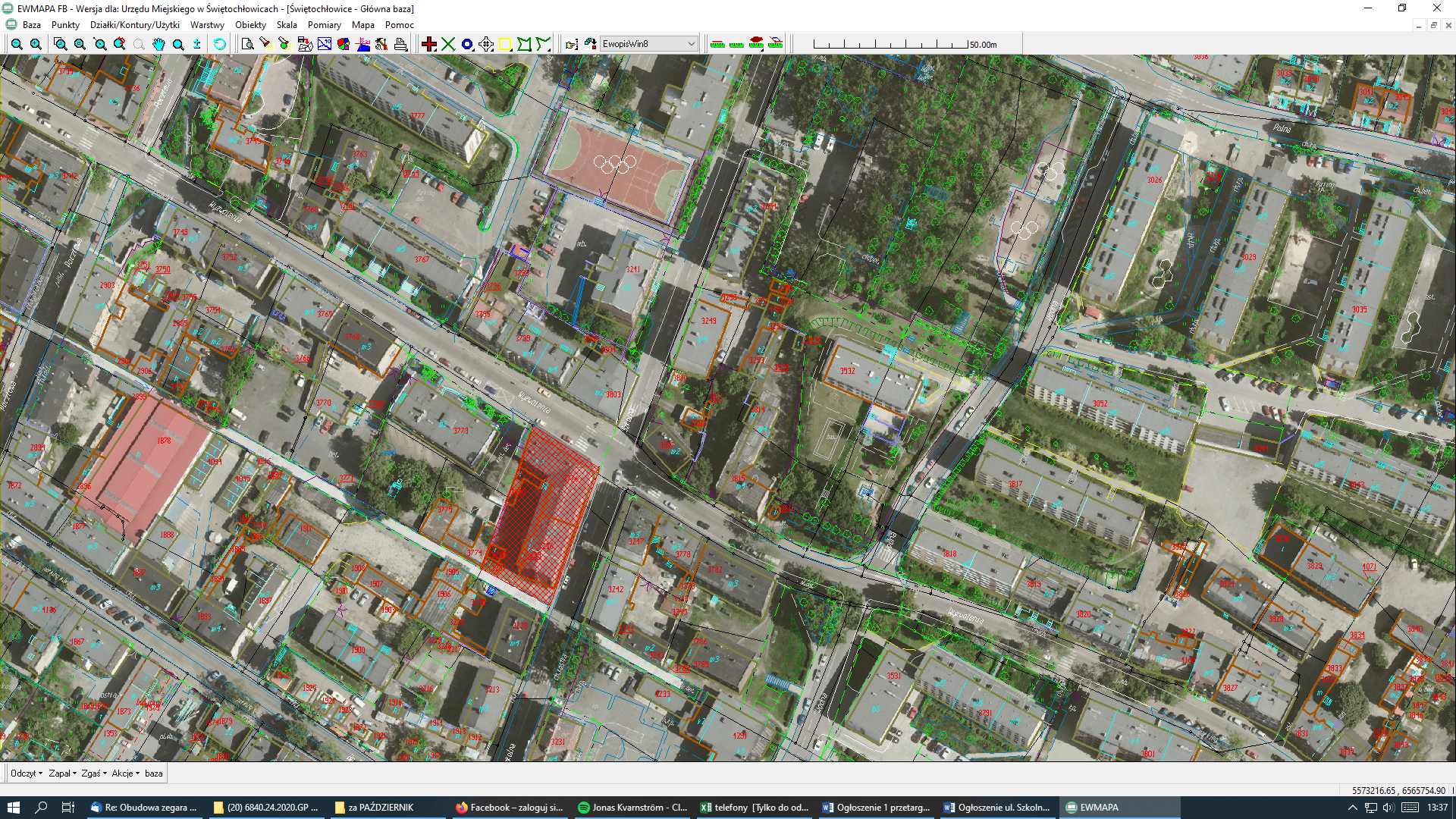 Będącej współwłasnością Gminy Świętochłowice (75% udziałów) i osoby fizycznej (25% udziałów) -  sprzedaż obejmuje 100% udziałów. Nieruchomość znajduje się w Województwie Śląskim, Powiat Świętochłowicki, Miasto Świętochłowice, u zbiegu ul. Wyzwolenia 36 i ul. Szkolnej 11 w Świętochłowicach. Składa się z działki gruntu o nr ewidencyjnym 3071/147, o pow. 0,1156 ha, jednostka ewidencyjna G.2438, dla której Sąd Rejonowy w Chorzowie – Wydział VI Ksiąg Wieczystych prowadzi księgę wieczystą Nr KW KA1C/00004859/8. Działka gruntu o numerze 3071/147 użytkowana jest jako grunt zabudowany. Dojazd do nieruchomości drogą asfaltową, od ul. Szkolnej. Nieruchomość w pierwszej linii zabudowy ulic Szkolnej i Wyzwolenia. Zabudowę nieruchomości stanowią: 2 (dwa) budynki wielomieszkaniowe - (nr ew. 3236) o pow. zabudowy 266 m2 oraz (nr ew. 3776) o pow. zabudowy 378 m2. Budynki kamienic są zespolone ze sobą, tworząc kształt litery „L”. Każdy z nich posiada trzy kondygnacje nadziemne oraz jedną kondygnację podziemną, w której znajdują się piwnice. Budynki tworzą jeden budynek dwuklatkowy w zabudowie wolnostojącej. W budynku znajdują się lokale o funkcji mieszkaniowej oraz lokale usługowe w łącznej liczbie 31, do których prowadzą wejścia bezpośrednio z ulicy. Sumaryczna powierzchnia użytkowa budynków: 1 357,10 m2, sumaryczna powierzchnia zabudowy: 644,00 m2. Rok budowy: 1890 r. Budynki wykonano w technologii tradycyjnej - mur z cegły. Konstrukcja fundamentów – ławy ceglane, ścian – murowane z cegły pełnej, gr. 51 i 38 cm, stropów – ceglana, odcinkowa nad piwnicami, drewniana na pozostałych kondygnacjach, dachu – konstrukcja drewniana, jednospadowa, kryta papą, Instalacje: elektryczna, wodociągowa, kanalizacyjna, WC (na klatce schodowej, częściowo w lokalach mieszkalnych). Ponadto na działce znajdują się trzy budynki niemieszkalne – nr ew. 3237, pow. zabudowy 22 m2, nr ew. 3238, pow. zabudowy 21 m2, nr ew. 3239, pow. zabudowy 9 m2 oraz nr ew. 3240 o pow. zabudowy 48 m2 – w tym budynek gospodarczy i garaż. Działka jest w kształcie wieloboku, o formie zbliżonej do prostokąta.Działka gruntu o numerze 3070/147 ma kształt wieloboku o formie zbliżonej do prostokąta. Nieruchomość jest niezabudowana. Nieruchomość uzbrojona jest w sieci: elektroenergetyczną, wodociągową, sieć kanalizacja, teletechniczną. W dziale III Księgi Wieczystej – brak wpisów. W dziale IV Księgi Wieczystej, na dzień ogłoszenia przetargu ujawniono następujące obciążenia:hipoteka przymusowa zwykła na kwotę 172,52 zł, wierzytelność: koszty remontu, odsetki od dnia 31 grudnia 1972 roku, wierzyciel hipoteczny: Skarb Państwa;hipoteka umowna zwykła na kwotę 16 991,82 zł, wierzytelność: koszty remontu, odsetki od dnia 13 września 1993 roku, wierzyciel hipoteczny: Miejski Zarząd Budynków Mieszkalnych;hipoteka umowna zwykła na kwotę 5 099,29 zł, wierzytelność: koszty remontu, odsetki od dnia 16 września 1993 roku, wierzyciel hipoteczny: Miejski Zarząd Budynków Mieszkalnych.Hipoteki wymienione w pkt 2) i 3) zostaną w trakcie procedury sprzedaży wykreślone z uwagi na fakt uregulowania należności z tego tytułu przez Gminę Świętochłowice. Teren, na którym znajduje się przedmiotowa nieruchomość objęty jest miejscowym planem zagospodarowania przestrzennego dla obszaru w rejonie ulic: DTŚ, Bytomskiej oraz torów kolejowych i granicy administracyjnej miasta. Uchwała Rady Miejskiej w Świętochłowicach Nr XXV/231/16 z dnia 19.09.2016 r. Nieruchomość znajduje się na obszarze oznaczonym jednostką MW/U dla którego ustala się przeznaczenie podstawowe symbolem MW/U – tereny zabudowy mieszkaniowej wielorodzinnej i usług. Cenę wywoławczą do przetargu ustala się w wysokości 400 000,00 zł (słownie: czterysta tysięcy złotych 00/100). Do w/w kwoty nie będzie doliczony podatek VAT (zw).Pierwszy przetarg odbył się w dniu 22 stycznia 2021 r. o godz. 1100 w Urzędzie Miejskim w Świętochłowicach, ul. Katowicka 54. Nie został rozstrzygnięty. Drugi przetarg odbędzie się w dniu 30 czerwca 2021 r. o godz. 1000 w Urzędzie Miejskim w Świętochłowicach, ul. Katowicka 54.Wadium w kwocie 40 000,00 zł (słownie: czterdzieści tysięcy złotych 00/100) należy wnieść przelewem na konto prowadzone przez PKO B.P. nr 73 1020 2313 0000 3602 0574 0586 do dnia 23 czerwca 2020 r. (za datę wpłaty wadium przyjmuje się datę jego wpływu na rachunek bankowy Urzędu Miejskiego w Świętochłowicach) z dopiskiem: „MK/2020/ u zbiegu ul. Wyzwolenia 36 i ul. Szkolnej 11 w Świętochłowicach”.O wysokości postąpienia decydują uczestnicy przetargu, z tym że postąpienie nie może wynosić mniej niż 1% ceny wywoławczej, z zaokrągleniem w górę do pełnych dziesiątek złotych.W przetargu mogą brać udział osoby fizyczne i osoby prawne jeżeli wpłacą wadium w określonej wysokości i w wyznaczonym terminie oraz przedłożą komisji przetargowej najpóźniej w dniu przetargu:Pisemne zgłoszenie uczestnictwa w przetargu zawierające dane osobowe: imiona, nazwisko, imiona rodziców, serię i nr dowodu osobistego, PESEL wraz z oświadczeniami o treści: „Wyrażam zgodę na przetwarzanie moich danych osobowych, w tym również udostępnienie ich do publicznej wiadomości, w zakresie zbycia w drodze przetargu w/w. nieruchomości”,„Zapoznałem/am  się ze stanem prawnym i technicznym nieruchomości”,„W przypadku potrzeby wznowienia granic nieruchomości zobowiązuję się do zlecenia wykonania tej czynności na własny koszt”.Dowód tożsamości, a w przypadku podmiotów gospodarczych – aktualny wypis z Krajowego Rejestru Sądowego, wydany w ciągu ostatnich trzech  miesięcy. W przypadku reprezentowania osoby prawnej przez pełnomocnika oprócz aktualnego wypisu z KRS winny przedłożyć pełnomocnictwo w formie aktu notarialnego upoważniające do działania na każdym etapie postępowania przetargowego.Cudzoziemcy mogą uczestniczyć w przetargu na zasadach określonych w ustawie z dnia 24 marca 1920 r. o nabywaniu nieruchomości przez cudzoziemców (Dz. U. z 2017 r. poz. 2278).Wadium wpłacone przez uczestnika przetargu, który przetarg wygrał, zalicza się na poczet ceny nabycia prawa własności nieruchomości, a wadium wpłacone przez pozostałe osoby zwraca się nie później niż przed upływem 3 dni od dnia odwołania lub zamknięcia przetargu.Osoba, która wygrała przetarg jest zobowiązana, przed zawarciem aktu notarialnego, do wpłaty przelewem na konto Urzędu Miejskiego w Świętochłowicach w PKO BP SA nr 70 1020 2313 0000 3202 0574 0545 wpłaty ceny nabycia  prawa własności nieruchomości. Miejsce i termin zawarcia umowy zostaną podane w pisemnym zawiadomieniu najpóźniej w ciągu 21 dni od dnia rozstrzygnięcia przetargu.Wadium nie podlega zwrotowi, jeżeli osoba ustalona jako nabywca prawa własności nieruchomości nie stawi się bez usprawiedliwienia w miejscu i terminie ustalonym do zawarcia umowy nabycia prawa własności nieruchomości, podanym w zawiadomieniu, o którym mowa w pkt 13 niniejszego ogłoszenia. W takim przypadku organizator przetargu może odstąpić od zawarcia umowy.Koszty sporządzenia umowy notarialnej oraz opłaty sądowe związane z dokonaniem wpisów 
w księgach wieczystych ponosi nabywca.Nabywca przejmuje nieruchomość w stanie istniejącym, na zasadach określonych w ustawie z dnia 21 sierpnia 1997 r. o gospodarce nieruchomościami  (Dz. U. z 2020 r., poz. 1990 z późn. zm.).Prezydent Miasta Świętochłowice zastrzega sobie prawo odwołania przetargu z ważnych powodów. Ogłoszenie niniejsze podlega publikacji w prasie, na stronie internetowej www.swietochlowice.pl w Biuletynie Informacji Publicznej oraz zostanie wywieszone na tablicy ogłoszeń w siedzibie Urzędu Miejskiego w Świętochłowicach przy ul. Katowickiej 54.Dodatkowe informacje można uzyskać w Wydziale Mienia Komunalnego  Urzędu Miejskiego 
w Świętochłowicach, pokój nr 118, tel. 32 3491-932.Z up. Prezydenta Miasta ŚwiętochłowiceI Z-ca Prezydenta Miasta/-/ Sławomir Pośpiech 